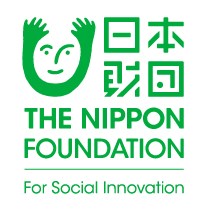 日本財団助成事業完了のお知らせ この度、日本財団から、平成 29 年度助成金の交付を受けて、以下の事業を完了いたしました。 事業完了のご報告を申し上げますと共に、日本財団をはじめ、ご協力を賜りました関係者の皆様に謹んで感謝の意を表します。 記 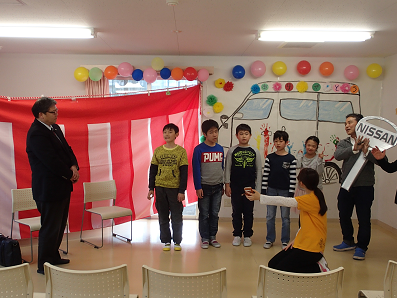 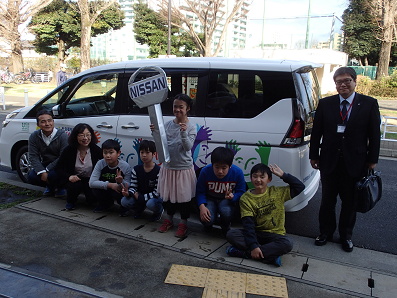 平成30年3月22日に、車両贈呈式を行いました。地域の方々や、日産自動車販売の方にご参加いただき、利用者が感謝の気持ちを込めたお披露目式を行いました。当日は、地域情報誌の「タウン通信」も取材に訪れ、タウン通信の情報誌とホームページに掲載されました。（http://www.town-t.com/p3045/）以上   社会福祉法人睦月会理事長 綿 祐二 事業名 送迎車の整備事業内容 日産セレナ　送迎車総事業費 181.55万円配分金額 145万円実地場所 療育型児童デイサービスさざんか第5 東京都西東京市田無町7-8-14完了年月日平成 30 年 3 月 14 日